De loten kosten € 2,50 per stuk. Graag de lijst uiterlijk vrijdag 6 juli meenemen en afrekenen. U ontvangt daarna de loten.Ding mee naar mooie prijzen voor de meest verkochte loten: Een Rituals pakket t.w.v. € 50,00, twee waardebonnen voor een boeket bloemen van € 30,00 en € 20,00, een partygrill en een boodschappenpakket t.w.v. € 25,00.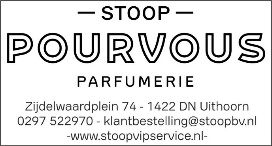 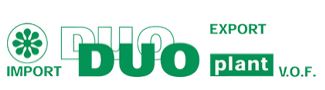 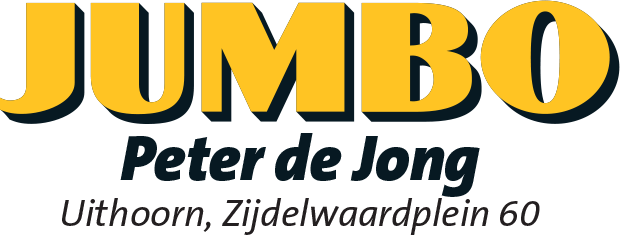 NrNaamAantal LotenTotaal in €Betaald j/nAfgeleverd d.d.123456789101112131415